İSTANBUL GEDİK ÜNİVERSİTESİ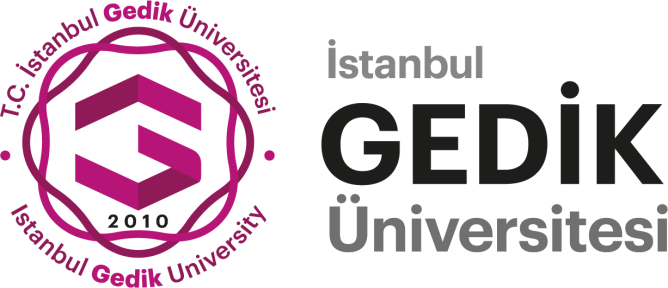 ISTANBUL GEDIK UNIVERSITYYABANCI DİLLER YÜKSEKOKULUSCHOOL OF FOREIGN LANGUAGESİNGİLİZCE YETERLİLİK SINAVI SONUÇLARI ENGLISH PROFICIENCY EXAM RESULTS12.07.2024Öğrenci NoAdı SoyadıAkademik BirimBölümDers Kodu-AdıSınıfAçıklama1Açıklama2Not / Durum221281016A********* M****** M****** A********Lisansüstü Eğitim EnstitüsüMühendislik Yönetimi İngilizce (Tezli)Haz1010İngilizce hazırlık dersi alacaktır.Yabancı Diller Yüksekokulu altında ders atanacaktır.43/Başarısız